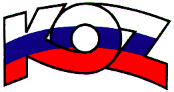 KONFEDERÁCIA ODBOROVÝCH ZVÄZOV SLOVENSKEJ REPUBLIKYMateriál na rokovanieHSR SR 08.10.2018bod 1S T A N O V I S K Ok návrhu rozpočtu verejnej správy na roky 2019 až 2021Všeobecne k materiáluPredložený Návrh rozpočtu verejnej správy na roky 2019 až 2021 vychádza z aktualizovanej septembrovej makroekonomickej prognózy a prognózy daňových a odvodových príjmov. Rozpočet verejnej správy sa zostavuje za štátny rozpočet a rozpočty ostatných subjektov verejnej správy na obdobie troch rokov, tzn. na roky 2019, 2020 a 2021.Cieľová hodnota deficitu verejnej správy na rok 2019 je stanovená vo výške 0,10 % HDP. V ďalších rokoch sa predpokladá znižovanie deficitu. V roku 2020 sa predpokladá vyrovnané hospodárenie a v nasledujúcom roku po prvýkrát prebytok na úrovni 0,2 % HDP. Z pohľadu plnenia pravidiel Paktu stability a rastu sú nové ciele v súlade s konsolidačnými požiadavkami Európskej komisie. Hrubý dlh verejnej správy by mal v roku 2019 dosiahnuť 47,3 % HDP. Na základe aktuálneho odhadu skutočnosti na rok 2018 a parametrov fiškálneho rámca pre rozpočet verejnej správy na roky 2019 až 2021 možno očakávať, že hrubý dlh verejnej správy bude v pomere k HDP klesať aj naďalej až k úrovni 44,8 % HDP. Zároveň už od roku 2018 klesne dlh dolné sankčné pásmo 49 %.Celkové príjmy štátneho rozpočtu na rok 2019 sa rozpočtujú sumou 15 497 653 878 €, čo predstavuje zvýšenie oproti návrhu štátneho rozpočtu na rok 2018 o 1,5 mld. €. Celkové výdavky štátneho rozpočtu na rok 2019 sa určujú sumou 17 635 791 653 €, čo predstavuje zvýšenie oproti návrhu štátneho rozpočtu na rok 2018 o takmer 1,7 mld. €. Schodok štátneho rozpočtu na rok 2019 sa určuje sumou 2 138 137 775 €, predstavuje zvýšenie oproti návrhu štátneho rozpočtu na rok 2018 o 165 mil. €.Na rok 2019 sa predpokladá rast ekonomiky na úrovni 4,5 %. Zamestnanosť bude pokračovať v ďalšom raste. V roku 2019 predstavuje jej nárast 1,1 %. Miera nezamestnanosti vďaka tomu dosiahne úroveň 5,1 %. Nominálna priemerná mesačná mzda v národnom hospodárstve v roku 2019 bude rásť tempom 6,3 %. Inflácia sa v roku 2019 predpokladá na úrovni 2,5 %.Výrazne sa navýšia výdavky pre oblasť zdravotníctva a školstva. Vo výdavkoch štátneho rozpočtu sú zabezpečené finančné prostriedky na oblasť odmeňovania vo verejnej správe. V zmysle vyhlásenia zástupcov sociálnych partnerov k dohode o kolektívnych zmluvách vyššieho stupňa v štátnej službe a vo verejnej službe na roky 2019 a 2020 sú v rozpočte alokované prostriedky na valorizáciu platov zamestnancov od 1. januára 2019 na úrovni 10 %. Súčasťou vyhlásenia je aj dohoda na valorizácii od 1. januára 2020 taktiež vo výške 10 %. V návrhu rozpočtu verejnej správy sa premietajú aj dopady novely zákona, ktorým sa mení a dopĺňa zákon č. 553/2003 Z. z. o odmeňovaní niektorých zamestnancov pri výkone práce vo verejnom záujme. Odstraňuje sa tak dlhoročný problém nesúladu medzi úrovňou minimálnej mzdy a platovou tarifou pri odmeňovaní vo verejnej službe, k riešeniu ktorého sa  zaviazala vláda Slovenskej republiky vo svojom Programovom vyhlásení na roky 2016 – 2020.Okrem valorizácie platov, ktorá sa týka rovnako aj učiteľov sú v  návrhu rozpočtu zabezpečené finančné prostriedkov v sume 10,0 mil. eur pre pedagogických zamestnancov a odborných zamestnancov a učiteľov vysokých škôl na realizáciu zvýhodneného odmeňovania začínajúcich učiteľov od 1. septembra 2019 v súlade s Národným programom rozvoja výchovy a vzdelávania schváleným vládou Slovenskej republiky.Stanovisko KOZ SRVzhľadom na krátkosť poskytnutého času na vyhodnotenie tak rozsiahleho materiálu, akým je návrh rozpočtu verejnej správy na roky 2019 – 2021, KOZ SR v písomnom stanovisku prezentuje prierezové pripomienky k návrhu ako celku a vyhradzuje si právo predložiť pripomienky k jednotlivým kapitolám priamo na mimoriadnom rokovaní Hospodárskej a sociálnej rady dňa 8. 10. 2018.Rozpočtová politika v nasledujúcich rozpočtových rokoch naďalej vychádza z Programového vyhlásenia vlády SR, kde medzi hlavné priority patrí konsolidácia verejných financií. Stratégia rozpočtovej politiky v nasledujúcich rozpočtových rokoch je zameraná na ďalšie zlepšovanie rozpočtovej pozície verejnej správy s cieľom dosiahnuť dlhodobú udržateľnosť verejných financií.KOZ SR oceňuje snahu vlády pokračovať v nasledujúcich rokoch v znižovaní deficitu verejnej správy a zlepšovať dlhodobú udržateľnosť verejných financií, ako aj cieľ vyrovnaného hospodárenia v roku 2020, ktorý bol zadefinovaný už v rozpočte verejnej správy na roky 2018 – 2020. Cieľový deficit v roku 2018 v percentuálnom vyjadrení k HDP dokonca poklesne o 0,23 p. b. oproti návrhu rozpočtu verejnej správy na roky 2018 – 2020. Rovnako bude dodržaný cieľ rozpočtového schodku na rok 2019 vo výške 0,10 % HDP. Takisto aj hrubý dlh verejnej správy by  mal  v roku 2018  klesnúť  pod  dolné  sankčné  pásmo 49 % a na roky 2019 až 2021 možno očakávať, že hrubý dlh verejnej správy bude v pomere k HDP klesať aj naďalej až k úrovni 44,8 % HDP.Napriek vyššie uvedenému vidíme v návrhu rozpočtu verejnej správy na roky 2019 – 2021 viaceré riziká, ktoré môžu viesť k nedodržaniu stanovených cieľov deficitu a hrubého dlhu:rozpočtované príjmy a výdavky štátneho rozpočtu opätovne rastú, pričom výdavky aj ich rast prevyšujú príjmy;schodok štátneho rozpočtu v absolútnom vyjadrení porastie v roku 2019 o 165 mil. € oproti rozpočtu na rok 2018, čo je nárast o 8,4 %;cieľový schodok rozpočtu verejnej správy je výrazne ovplyvnený hospodárením ostatných subjektov rozpočtu verejnej správy, najmä pozitívnym hospodárením obcí, VÚC, verejným zdravotným poistením, Národným jadrovým fondom a Environmentálnym fondom;hrubý  dlh  v  absolútnom vyjadrení narastie oproti hrubému dlhu v roku 2018 o takmer 1,8 mld. €, čo predstavuje nárast o 4,03 %;cieľové hodnoty sú stanovené podielom na HDP, čo spôsobuje, že ich dosiahnutie je vo veľkej miere naviazané na pokračovanie rastu ekonomiky Slovenska, aj za pomoci obnovenia inflačného vývoja;zníženie odhadovaného ekonomického rastu by sa prirodzene premietlo aj do nižšieho výnosu daňových príjmov.Aj preto predpokladáme, že dosiahnutie cieľových hodnôt bude výrazne závisieť od výkonnosti ekonomiky a externých faktorov.KOZ SR oceňuje zvyšovanie výdavkov na odmeňovanie zamestnancov verejnej správy, ako aj zvyšovanie výdavkov na zdravotníctvo a školstvo, čo bola dlhodobo aj požiadavka odborov. V ekonomicky dobrej kondícií krajiny je však potrebné robiť dlhodobé a systémové opatrenia, rovnako ako aj rozvíjať investície najmä do infraštruktúry, vzdelávania a zdravotnej a sociálnej starostlivosti.Ako KOZ SR uviedla aj v predchádzajúcich stanoviskách k rozpočtom verejnej správy, investície a rast miezd a platov sú rozhodujúce pre zvyšovanie potenciálu rastu ekonomiky, čo sa ukázalo aj v súčasnom návrhu rozpočtu verejnej správy. Daňové príjmy (hotovostný princíp) z dane z príjmov fyzických osôb predstavujú z príjmov z dane z príjmov, ziskov a kapitálového majetku až 51 %, pričom daň z príjmov fyzických osôb zo závislej činnosti tvorí 97,5 % dane z príjmov fyzických osôb. Daň z príjmov fyzických osôb zo závislej činnosti sa vo výraznej miere podpíše pod rast daňových príjmov, keďže sa predpokladá jej rast v roku 2019 o 7,9 %. Daň je príjmom obcí, ktoré sa svojim prebytkovým hospodárením výrazne podieľajú na znižovaní schodku rozpočtu verejnej správy. Mzdová úroveň zamestnancov významnou mierou ovplyvňuje napĺňanie rozpočtu verejnej správy cez odvodové a daňové povinnosti, ale aj prostredníctvom spotreby domácností, ktoré v tovaroch a službách platia daň z pridanej hodnoty. Vzhľadom na uvedené, KOZ SR upozorňuje, že ani jedno z legislatívnych opatrení v daňových príjmoch necieli k zníženiu daňových príjmov od fyzických osôb, najmä zamestnancov, ktorí sa na ich napĺňaní podieľajú v najväčšej miere. Jednotlivé legislatívne zmeny s vplyvom na daňové príjmy majú prevažne negatívny efekt a dotýkajú sa právnických osôb. Pozitívny efekt má napríklad zavedenie dane z poistenia, ktoré síce zvýši daňové príjmy, ale platiteľmi sú občania a ako sa ukazuje, poisťovne novú daň prenášajú priamo na spotrebiteľa. Aj keď došlo k zavedeniu 13. a 14 platu, tieto sú dobrovoľné a nepredpokladáme ich výrazný pozitívny vplyv na zamestnanca. Oslobodenie týchto príjmov od daňovej a odvodovej povinnosti vo výraznejšej miere ovplyvní zamestnávateľov tým, že zníži osobné náklady zamestnávateľom, ktorí odmeny vyplácajú. Dochádza aj k zvýšeniu nezdaniteľnej časti základu dane, čo sa pozitívne odráža v raste čistých príjmov domácností, ale KOZ SR dlhodobo požaduje výraznejšie zvýšenie nezdaniteľnej časti základu dane najmä pre nízkopríjmových zamestnancov.KOZ SR pozitívne vníma vládou prijaté opatrenia na príjmovej strane, ktoré výrazne zlepšili efektivitu výberu daní a obmedzili možnosti daňových únikov a podvodov. Tento nastolený proces považuje KOZ SR naďalej za rozhodujúci.KOZ SR je presvedčená, že štátny rozpočet je potrebné napĺňať na príjmovej strane najmä sústavným zefektívňovaním výberu existujúcich daní – najmä dane z príjmov právnických osôb, ako aj zavedením dane z luxusu a ďalšie zdaňovanie bánk a regulovaných odvetví, resp. v zavedení dane z prirodzených monopolov, ako aj tzv. ekodane. Zároveň však zdaňovanie nemôže ísť na úkor zamestnancov v týchto odvetviach a na úkor nepriameho obmedzovania kolektívneho vyjednávania. V súvislosti s daňou z príjmov právnických osôb, KOZ SR upozorňuje, že zatiaľ čo daňové príjmy (hotovostný princíp) z dane z príjmov fyzických osôb rastú, daňové príjmy z dane z príjmov právnických osôb napriek rastu ekonomiky klesajú a oproti roku 2016 sa výrazne znížili, takmer o pol miliardy eur. Rozdiely v daňových príjmoch dane z fyzických osôb a dane z právnických osôb sú rovnako vypuklé aj na akruálnej báze. Preto pri ďalších daňových úpravách a úľavách pre právnické osoby, ktoré sú navyše podporované daňovou optimalizáciou a popri neustálej podpore podnikateľského prostredia a jeho zlepšovaní, upozorňujeme, že sa nesmie zabúdať na zlepšovanie sociálnej situácie a zvyšovanie životnej úrovne obyvateľstva.V roku 2019 sa očakáva v sektore verejnej správy zamestnanosť na úrovni 426,1 tis. osôb, čo predstavuje nárast o 6 846 osôb oproti so schválenému počtu zamestnancov na rok 2018. Pre predpokladaný počet zamestnancov verejnej správy sa v roku 2019 rozpočtujú osobné výdavky v sume 8,39 mld. eur, z toho mzdy v sume 6,16 mld. eur, čo predstavuje 22,5 % celkových verejných výdavkov. Osobné výdavky majú v roku 2019 vzrásť oproti rozpočtu 2018 o 12,2 %. KOZ SR pozitívne hodnotí odhad priemerných mzdových výdavkov vo verejnom sektore.KOZ SR si dovoľuje obzvlášť oceniť prístup predstaviteľov Úradu vlády SR pri riešení zmeny systému odmeňovania pre zamestnancov, ktorí sú odmeňovaní podľa zákona č. 553/2003 Z. z. o odmeňovaní niektorých zamestnancov pri výkone práce vo verejnom záujme a o zmene a doplnení niektorých zákonov. Po niekoľkoročných rokovaniach KOZ SR víta predloženie zmeny systému odmeňovania pre zamestnancov, ktorí sú odmeňovaní pri výkone práce vo verejnom záujme. KOZ SR dlhodobo žiadala odstránenie nedostatkov v súčasnom systéme, ktorý spôsoboval nivelizáciu platov.KOZ SR víta aj garantované minimálne priemerné 10 % navýšenie tarifného platu zamestnancov, tak ako bolo dohodnuté v rámci kolektívneho vyjednávania vyššieho stupňa. Zároveň KOZ SR oceňuje navrhnuté riešenie úpravy tarifných platov štátnych zamestnancov, ktoré zabezpečí, že ani jedna platová trieda nebude mať platovú tarifu pod úrovňou minimálnej mzdy.Nízka nezamestnanosť v súčasnosti spôsobuje nedostatok voľných pracovných síl. Boj o zamestnanca preto nebude len v súkromnom sektore, ale aj vo verejnom. Navyše má verejný sektor aj nepriaznivú vekovú štruktúru, čo spôsobí odliv pracovníkov do dôchodku. Verejný sektor musí konkurovať a súťažiť o zamestnanca aj so súkromným sektorom, vytvorením priaznivých pracovných podmienok. Pokiaľ si chce verejný sektor zabezpečiť dostatok kvalifikovaných pracovných síl a poskytovať kvalitné služby občanom, musí zastabilizovať súčasných zamestnancov a motivovať kvalifikovaných pracovníkov k zamestnaniu sa vo verejnom sektore.V súvislosti s nedostatkom pracovnej sily upozorňujeme, že plnenie opatrení Stratégie pracovnej mobility cudzincov v SR bude mať navyše výrazný vplyv na rast verejných výdavkov.V oblasti sociálneho zabezpečenia je KOZ SR presvedčená, že dôchodková reforma nemôže byť postavená na znižovaní výdavkov na dôchodky a zvyšovaním dôchodkového veku. Reforma dôchodkového systému by mala byť s dôrazom na starobné dôchodky zabezpečujúce dôstojný život, zmenu modelu valorizácie dôchodkov, finančnú udržateľnosť dôchodkového systému, posilnenie zásluhovosti systému, posilnenie doplnkového dôchodkového poistenia a pod.2.1. Pripomienky KOZ SR k návrhu rozpočtu vybraných kapitolMinisterstvo práce, sociálnych vecí a rodiny SRV zmysle § 149 ods. 5 Zákonníka práce a v súlade s harmonogramom postupu prác na prípravu návrhu štátneho rozpočtu SR na rok 2019 požadujeme rozpočtovať finančné prostriedky na rok 2019 v kapitole Ministerstva práce, sociálnych vecí a rodiny SR na úhradu nákladov vzniknutých výkonom odborovej kontroly nad BOZP. Finančné prostriedky zo štátneho rozpočtu SR poukazované KOZ SR, budú použité na úhradu nákladov pre zabezpečenie výkonu odborovej kontroly nad stavom bezpečnosti a ochrany zdravia pri práci. Uvedené finančné prostriedky sú využívané v zmysle rozpočtových pravidiel a pokynov Ministerstva práce, sociálnych vecí a rodiny SR a budú vedené, tak ako doposiaľ na samostatnom finančnom účte KOZ SR.Na základe postupného zvyšovania prevádzkových nákladov, ktoré nedokážeme ovplyvniť, KOZ SR žiada o určitú valorizáciu týchto finančných prostriedkov. KOZ SR je jedným z dôležitých sociálnych partnerov, ktorý je zaviazaný aj plnením úloh vyplývajúcich zo „Stratégie bezpečnosti a ochrany zdravia pri práci v Slovenskej republike a programu jej realizácie s výhľadom trvania až do roku 2020“. Táto úloha v oblasti BOZP bola pripravená v nadväznosti na predpokladané zámery, ciele a nástroje stratégie Európskej únie v oblasti BOZP. Sme presvedčení, že je potrebné všemožne podporiť realizáciu preventívnych a ochranných opatrení v oblasti BOZP, čo sa musí stať trvalou súčasťou zlepšovania všeobecnej kultúry práce, pracovného prostredia a ochrany života a zdravia pri práci. Oblasť bezpečnosti a ochrany zdravia pri práci má byť súčasťou aj celoživotného vzdelávania zamestnancov a zástupcov zamestnancov, ale i manažérov. Pre plnenie týchto zámerov je potrebné vytvoriť aj adekvátne finančné zázemie.Ministerstvo dopravy a výstavby SRŽelezničná dopravaZásadná pripomienka: Suma 272,5 mil. EUR, na zabezpečenie zmluvy o prevádzkovaní železničnej infraštruktúry so Železnicami Slovenskej republiky sa nemení už viac rokov a podľa nášho názoru je nedostatočná. Železnice Slovenskej republiky (ďalej len „ŽSR“) požadujú od Ministerstvo dopravy a výstavby SR – štátu, vyššiu sumu do zmluvy už niekoľko rokov. Tá je potrebná na údržbu a obnovu železničnej infraštruktúry. ŽSR žiadajú na „odloženú“ (zanedbanú) údržbu ročne 55 mil. EUR, počas štyroch rokov, aby bola zachovaná už aj tak nízka kvalita železničnej infraštruktúry. S jej kvalitou sme v poslednej dobe veľmi intenzívne konfrontovaný. V rozpočte sa ráta so sumou 20 mil. EUR, čo určite nepokrýva potreby ŽSR na zabezpečenie spoľahlivosti, plynulosti a bezpečnosti železničnej infraštruktúry. Tak isto sumu rozpočtovanú na mzdy 177,2 mil. EUR pokladáme za nedostatočnú z dôvodu:že nezabezpečí porovnateľný rast miezd ako je vyjednaný v rámci kolektívneho vyjednávania vyššieho stupňa na roky 2019 – 2020 vo verejnej správe,premietnutie sociálnych balíčkov (ZP, 13. a 14. plat, ako aj rekreačné poukazy).Zásadná pripomienka: Štát má záväzok a záujem, aby sa preprava tovarov presúvala z ciest na železnicu. ŽSR zo sumy 272,5 mil. EUR poskytuje 22,5 mil. EUR nákladným dopravcom, ako „zľavu“ za prístup k železničnej infraštruktúre. Táto suma sa v roku 2018 zvýšila na 26,5 mil. EUR, čo sme uvítali. Preto jej zníženie na úroveň 22,5 mil. EUR pokladáme za krok späť. Na rýchlejšie napĺňanie tohto záväzku navrhujeme podstatné zvýšenie tejto „kompenzácie“. Budúcnosť v nákladnej železničnej doprave vidíme aj v podpore nákladných dopravcov formou podpory JVZ (jednotné vozové zásielky), tak ako ju podporujú okolité štáty.  Zásadná pripomienka: Oceňujeme, že na zmluvy o dopravných službách vo verejnom záujme pre železničnú osobnú dopravu ide o 9,15 mil. EUR viac (celkovo 227 mil. EUR z toho 219 mil. EUR ZSSK a 8,44 mil. EUR RegioJet). Zároveň ale chceme, aby sa štát vážne zaoberal požiadavkami Železničnej spoločnosti Slovensko, a. s. (ďalej len „ZSSK“) o obnovu mobilného parku. ZSSK, ako národný dopravca, musí byť  konkurencieschopný na liberalizovanom dopravnom trhu. Tak isto sumu rozpočtovanú na mzdy 86,2 mil. EUR pokladáme za nedostatočnú z dôvodu:že nezabezpečí porovnateľný rast miezd ako je vyjednaný v rámci kolektívneho vyjednávania vyššieho stupňa na roky 2019 - 2020 vo verejnej správe,premietnutie sociálnych balíčkov (ZP, 13. a 14. plat, ako aj rekreačné poukazy).Zásadná pripomienka: Žiadame doplniť u subjektov 16. ŽSR a 24. ZSSK do textu, kde sa stanovuje výška mzdových prostriedkov (ŽSR – 177,2 mil. EUR a ZSSK 86,2 mil. EUR), „Hlavná kniha, príloha č. 1 – Rozpočtovanie príjmov a výdavkov ostatných subjektov verejnej správy v metodike ESA 2010“ ak sa v kolektívnej zmluve nedohodne inak. Na základe uvedeného navrhujeme navýšiť výdavky v kapitole Ministerstvo dopravy a výstavby SR – Príloha č. 3 k zákonu č. ..../2018 Z. z., Výdavky štátneho rozpočtu na rok 2019.Národná diaľničná spoločnosť (NDS)V súlade s potrebami a súčasným stavom výstavby týchto komunikácií a v neposlednom rade pre naplnenie cieľov Programového vyhlásenia vlády SR na roky 2016 až 2020 v kontexte s  predloženým návrhom – žiadosťou MDV SR o navýšenie výdavkov na výstavbu diaľnic a rýchlostných ciest nasledovne (bez spolufinancovanie k CEF projektom a NN) navrhujeme zabezpečiť zdroje na rok 2019 vo výške 463 055 tis. eur.Budovanie základnej dopravnej infraštruktúry je jednou z priorít vlády SR v rokoch 2016 až 2020. Napriek tomu, vyčlenené prostriedky na údržbu a opravu diaľnic a rýchlostných ciest v rozpočte verejnej správy na rok 2019 – 2021, ako aj limit kapitálových výdavkov na výstavbu diaľnic a rýchlostných ciest na rok 2019, nie sú dostatočné. Rovnako aj v návrhu limitu výdavkov pre  NDS je aj pre roky 2019 – 2021 započítané zníženie dotácií na opravy a údržbu diaľnic a rýchlostných ciest o 8 mil. eur ročne, ktoré mali byť kompenzované zvýšením príjmov z predaja elektronických diaľničných známok (ďalej len „ eDZ“) z dôvodu zvýšenia ich cien. Zvýšenie cien eDZ v rokoch  2017 a 2018 nebolo realizované (predpokladá sa, že ani v roku 2019 nebude zvýšenie cien eDZ) a k úprave limitu výdavkov nedošlo.Slovenská správa ciestV návrhu rozpočtu pre rok 2019 pre Slovenskú správu ciest (ďalej len „SSC“) naďalej pretrváva stav, kedy sú finančné prostriedky na platy zamestnancov značne poddimenzované. SSC od svojho vzniku do dnešného dňa pravidelne zápasí s problémami súvisiacimi s rozpisom záväzných limitov na platy, odvody, bežné transfery a počet zamestnancov.Čiastočné riešenie tejto otázky prináša premietnutie valorizácie platov z roku 2018 a zabezpečenie finančných prostriedkov na valorizáciu platov zamestnancov od 1. januára 2019 na úrovni 10 % v zmysle vyhlásenia zástupcov sociálnych partnerov k dohode o kolektívnych zmluvách vyššieho stupňa v štátnej službe a vo verejnej službe na roky 2019 a 2020. Aj napriek týmto pozitívnym posunom, v roku 2019 bude problém poddimenzovanosti finančných prostriedkov na platy zamestnancov značný. Bude pretrvávať a prehlbovať sa najmä z dôvodu vekovej štruktúry kvalifikovaných zamestnancov, ktorá je v nadpolovičnej väčšine nad hranicou 50-55 rokov a na druhej strane nie je možné na ich miesto prijať nových mladších zamestnancov za súčasných platových podmienok. Preto žiadame navýšenie finančné prostriedky na platy zamestnancov SSC minimálne o 10 % nad navrhovaný limit.Vzhľadom na neuspokojivý technický stav ciest a mostov v správe SSC, t. z. dlhodobým nedofinancovaním  údržby a opravy týchto objektov nemožno dosiahnuť štandard údržby a opravy ciest I. triedy. V správe SSC po poslednej hlavnej prehliadke ciest (v roku 2017) cesty v nevyhovujúcom stave predstavujú 32,35%, čo činí 1048,305 km (z toho v havarijnom stave je 7,01%, 227,071 km ciest I. triedy). Je to spôsobené nedostatočnou cyklickou údržbou vozoviek.Preto požadujeme a podporujeme požiadavku MDV SR pre zabezpečenie údržby a opráv ciest I. triedy na úrovni stanovenej minimálnym štandardom o zvýšenie výdavkov  o 85 000 tis. eur, v tom: na dofinancovanie bežnej údržby a opravy ciest I. triedy 35 000 tis. eur;na veľkoplošné opravy vozoviek podľa stanoveného prerozdelenia na jednotlivé kraje  50 000 tis. eur. Zásadne odmietame postup pre zabezpečovania ďalších finančných prostriedkov pre SSC rokovaniami MDV SR s MF SR v priebehu roka o možnostiach navýšenia limitu výdavkov na tento účel tak, ako to bolo aj v roku 2017 a 2018, kedy došlo k úprave rozpočtu SSC vo výške 30 mil. eur, nakoľko je to neistota pre SSC v zabezpečovaní úloh.Návrh limitov kapitálových výdavkov na výstavbu ciest I. triedy už niekoľko rokov nepostačuje ani na základné úlohy vyplývajúce pre SSC v oblasti prípravy projektov pre čerpanie OPII, výstavby cestnej siete a najmä riešenia majetkovoprávnej prípravy pozemkov pod existujúcimi cestami I. triedy, kde sa množia neriešené požiadavky vlastníkov a s tým súvisiacich súdnych sporov. V ostatných rokoch boli financované iba havárie a mimoriadne situácie. V ponímaní SSC išlo prevažne o tzv. zosuvy. Pri vysokom počte evidovaných zosuvov na jednotlivých úsekoch ciest I. triedy nebude možné tieto pripraviť ani len projekčne, ani zabezpečiť majetkovú prípravu.Zásadne nesúhlasíme s týmto návrhom a aj v tomto roku, podporujeme požiadavku MDV SR o úpravu limitu výdavkov pre SSC na výstavbu, rekonštrukciu a modernizáciu ciest I. triedy v roku 2019  o 163 676 tis. eur.                             Aj napriek tomu že návrh nezohľadňuje skutočné potreby na tento účel, ako určité pozitívum možno považovať, že zvýšenie rozpočtu kapitoly MDV SR sa očakáva z realokácií výdavkov zo zdrojov EÚ a príslušného spolufinancovania. V prípade nižšej realokácie výdavkov sú v návrhu rozpočtu verejnej správy vytvorené podmienky pre zabezpečenie nevyhnutných finančných prostriedkov na investičné potreby rezortu. V rámci rezervy v kapitole Všeobecná pokladničná správa je Rezerva na rok 2019 vo výške 150 mil. eur, ktorá v prípade potreby môže byť využitá na investície a infraštruktúrne projekty. Civilné letectvoPozitívne hodnotíme zvýšenie limitov v oblasti leteckej dopravy. Navrhovaný limit výdavkov na bežné transfery do civilného letectva však naďalej nezabezpečuje základné potreby letiskových spoločností na zabezpečenie činností, na ktoré sú tieto finančné prostriedky určené. Potreby sú oveľa vyššie, a preto podporujeme požiadavku MDV SR o ďalšie navýšenie limitu a to o 5 222 tis. eur. Aj napriek tomuto pozitívnejšiemu návrhu, skutočné a nárokovateľné prostriedky budú riešené na základe požiadaviek MDV SR zo strany štátu v priebehu roka nesystémovými rozpočtovými opatreniami. Tento postup má však nielen negatívny vplyv na chod a rozvoj letísk (nepravidelný a neistý prísun finančných prostriedkov), ale predovšetkým na zamestnanosť, pracovné  podmienky zamestnancov, ako aj samotné kolektívne vyjednávanie kolektívnych zmlúv. Preto žiadame rozpočtovať finančné prostriedky vo výške a v súlade so zabezpečením úloh vyplývajúcich pre letiskové spoločnosti z leteckého zákona. Návrh štátneho rozpočtu nepredpokladá výdavky na bezpečnostnú ochranu letectva      (financovanie investícií súvisiacich s bezpečnostnou ochranou letísk a výkonom záchranných a hasičských služieb sa musí riadiť podľa Usmernení o štátnej pomoci pre letiská a letecké spoločnosti (2014/C 99/03). Preto žiadame o rozpočtovanie aj kapitálových transferov v navrhovanej výške MDV SR a to 20 849 tis. eur.Dopravný úrad – letecká dopravaIntegrovaný odborový zväz (ďalej len „IOZ), člen KOZ SR, dlhodobo upozorňuje na nedostatok zamestnancov, a preto žiada túto otázku s definitívnou platnosťou doriešiť. Príslušné medzinárodné predpisy – ICAO DOC 8335 a ANNEX 6 Chicago Convention  upravujú, aby personál CAA mohol vykonávať svoje povinnosti na primeranej úrovni, je dôležité, aby pracovníci CAA mali vytvorené priaznivé pracovné a platové podmienky zodpovedajúce ich vzdelaniu, technickým poznatkom a skúsenostiam, porovnateľné s pracovníkmi prevádzkovateľa, ktorého činnosť budú kontrolovať. Z tohto dôvodu IOZ žiada zvýšenie limitu počtu zamestnancov Dopravného úradu o 24 osôb, výdavkov na mzdy (610) o 210 000 eur a poistné (620) o 73 395 eur pre Dopravný úrad v rámci leteckej dopravy (FK 04.5.4) na plnenie nariadenia Európskeho parlamentu a Rady (ES) č. 216/2008 o spoločných pravidlách v oblasti civilného letectva (audit EASA).Rozvoj bývania – Podpora bývaniaNa podporu rozvoja bývania prostredníctvom poskytovania dotácií sa v roku 2019 rozpočtujú znížené výdavky v porovnaní so schváleným rozpočtom roku 2018.KOZ SR s týmto návrhom nesúhlasí a žiada navýšenie tejto časti kapitoly MDV SR v časti „Výstavba a obnova bytového fondu“,  minimálne o 13 mil. eur, postupným znižovaním štátnej prémie k stavebnému sporeniu (prostredníctvom noviel zákona o stavebnom sporení), ako aj o rozpočtovanie transferu na doriešenie otázky náhradných nájomných bytov.Žiadosť o zvýšenie limitu na výstavbu  a obnovu bytového fondu odôvodňujeme: Vláda SR sa zaviazala v rámci úloh z 3. sociálneho balíčka zvýšiť dostupnosť bývania na Slovensku s cieľom podporiť mladých občanov a mladé rodiny, pričom by sa podpora mala realizovať využitím a rozšírením možností existujúcich modelov podpory bývania. V súlade s novelou zákona je taktiež možné v prípade obstarania nájomných bytov pre mladé rodiny, tzv. štartovacích nájomných bytov zvýšiť podiel dotácie na ich obstaranie o 10 % z oprávnených nákladov stavby. Cieľ štátu cca 2 000 nájomných bytov ročne.V súvislosti so zvýšenými požiadavkami na energetickú hospodárnosť budov, ako aj protipožiarnu bezpečnosť, možno pri projektovaní bytových budov, ako aj pri samotnej realizácii predpokladať zvýšené náklady na obstaranie nájomných bytov.V nadväznosti na zákon č. 336/2015 Z. z. o podpore najmenej rozvinutých okresov a o zmene a doplnení niektorých zákonov, je v súlade so zákonom č. 443/2010 Z. z. možné zvýšiť podiel dotácie na obstaranie nájomných bytov v najmenej rozvinutých okresoch o 10 % z oprávnených nákladov stavby. Ministerstvo zdravotníctva SRV roku 2019 bude pre oblasť zdravotníctva (výdavky verejného zdravotného poistenia a výdavky Ministerstva zdravotníctva SR) alokovaný historicky najvyšší objem prostriedkov, zároveň aj historicky najväčší rozpočtovaný medziročný rast výdavkov pre sektor zdravotníctva. Za účelom rekonštrukcie budov a obnovy technického vybavenia nemocníc sú rozpočtované kapitálové výdavky, ktoré predstavujú historicky najvyšší objem štátnych investícií. V rozpočte na rok 2019 sú vyčlenené prostriedky aj na rezidentský program.S uspokojením hodnotíme aj finančné krytie rastu základnej zložky mzdy zdravotníckych pracovníkov nemocníc s účinnosťou od 1. januára 2019 v závislosti od rastu priemernej mzdy v národnom hospodárstve a tiež ďalšie zvýšenie základnej zložky mzdy zdravotníckych pracovníkov nelekárskych povolaní, čo by mohli zmierniť nedostatok personálu v nemocniciach. Predložený návrh zohľadňuje tiež mzdové nároky, vyplývajúce z rastu minimálnej mzdy a zvýšenie percenta mzdových zvýhodnení podľa Zákonníka práce.Zásadne však namietame zámer, aby poistné platené štátom za svojich poistencov na rok 2019 sa znížilo na sumu 960 000 000 €, čo nedosahuje ani úroveň 80 % rozpočtovaného poistného na rok 2018 a aby sa v tomto trende pokračovalo v rokoch 2020 a 2021, kedy by už odvody štátu boli na úrovni menej ako 50 % platieb štátu oproti roku 2017. Naša zásadná požiadavka, opakovane prezentovaná k návrhom rozpočtov verejnej správy v predchádzajúcich rokoch bola, aby štát za svojich poistencov platil poistné vo výške priemerných výdavkov zdravotných poisťovní na túto skupinu obyvateľstva, čo predstavuje najmenej 5 % zo zákonom stanoveného vymeriavacieho základu. V rámci platných zásad poistného systému nepovažujeme za správne presunúť ťarchu financovania zdravotného poistenia na zamestnancov a zamestnávateľov, najmä nie v situácii kedy sa očakáva, že príjmy rozpočtu verejnej správy za rok 2018 prekročia rozpočtovanú úroveň takmer o 955,8 mil. eur.Rovnako márne každoročne poukazujeme na neúmerný rast z nášho pohľadu neefektívneho využívania prostriedkov povinného zdravotného poistenia na sústavne bezdôvodne sa zvyšujúce výdavky na prevádzkové činnosti Všeobecnej zdravotnej poisťovne, a. s. a úhradu za správu verejného zdravotného poistenia ďalších poisťovní. Tie sa odvádzajú od výšky vybraného poistného, čo na rozdiel od zadlžených poskytovateľov zdravotnej starostlivosti, poisťovniam vytvára priestor na tvorbu zisku. Na rovnakom princípe sa zostavuje aj rozpočet Úradu pre dohľad nad poskytovaním zdravotnej starostlivosti, ktorý je z nepochopiteľných dôvodov tiež financovaný z povinného zdravotného postenia.KOZ SR bude prezentovať ďalšie pripomienky k návrhu rozpočtu verejnej správy na roky 2019 až 2021 priamo na mimoriadnom rokovaní Hospodárskej a sociálnej rady.Závery a odporúčaniaKOZ SR berie predložený Návrh rozpočtu verejnej správy na roky 2019 až 2021 na vedomie s pripomienkami. KOZ SR odporúča návrh rozpočtu po zapracovaní pripomienok na ďalšie legislatívne konanie. 